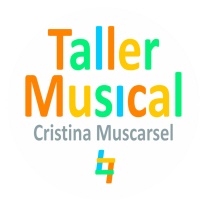 FORMULARIO DE MATRÍCULA CURSO 202.…/202.…Todos los ítems son obligatoriosDATOS DEL ALUMNONombre y apellidos: Fecha de nacimiento: Dirección y código postal:Nombre y tel. de la madre/padre:Nombre y tel. de la madre/padre:Comunique  en  hoja  aparte datos de salud, características personales o cualquier particularidad que el profesor debiera saber para mayor comprensión del alumno/a y mejor formación del grupo:Adjunto  informe   Nada que consignar¿Autoriza a que realicemos fotos o videos en clase con la finalidad de dar a conocer públicamente nuestra labor pedagógica? Sí   NoSOLICITUD DE PLAZASolicito plaza en uno de estos días a partir de los siguientes horarios: (Responder a todas las opciones. Debe haber como mínimo dos opciones afirmativas, cuantas más, mejor. Recibirá un mensaje confirmando el horario y fecha de inicio de las clases en cuanto logremos conformar el grupo. Si no fuera posible formar grupo en alguna de las opciones de horarios que usted nos solicita en el plazo de dos meses, le reintegraremos lo abonado en concepto de matrícula y podrá pasar, si lo desea, a lista de espera).Observaciones o preferencias que deben tenerse en cuenta para asignar el horario: Fecha del pago de la matrícula mediante transferencia bancaria:         /     / 202(Puede abonar 20 € de la matrícula a la entrega de este formulario y el resto cuando le sea confirmado el horario).En Sevilla,     de                  202Firma del padre o de la madreNORMAS PERÍODO DE CLASES: Se dictarán clases los días coincidentes con el calendario escolar de los colegios públicos de la ciudad de Sevilla. Quienes inicien con retraso el curso escolar, deberán recuperar las clases.MATRÍCULA ANUAL: Precio: 60 € (primer hermano 40 €) mediante transferencia bancaria. Número de cuenta ES52-2100-8446-1302-00026719 a nombre de María Cristina Sfeir Muscarsel. Si en el primer mes de clases no se pudiera formar grupo en alguno de los horarios solicitados por usted en este formulario o no hubiera un grupo pedagógicamente adecuado según el criterio de la profesora, le será reintegrado lo abonado en concepto de matrícula pudiendo optar por permanecer en lista de espera.MENSUALIDADES: El valor anual del curso se prorratea en diez mensualidades iguales de 60 € pagaderos los días 1 de cada mes, de septiembre a junio, ambos meses inclusive. Uno de los hermanos tendrá un descuento de 5 € en cada mensualidad. Las constancias de pago han de guardarse un curso completo. No se realizarán descuentos por los recesos y festivos señalados en el calendario escolar, ni por inasistencia de los alumnos. No se realizarán descuentos por las inasistencias del profesor/a debidamente justificadas. Deberán abonarse las mensualidades completas hasta el mes (inclusive) en el que el padre/madre comunique formalmente la baja definitiva. Dejar de asistir sin comunicar la baja, no exime del pago. Modo de pago de las mensualidades: En metálico a principio de mes o mediante transferencia bancaria los días 1 de los meses de septiembre a junio incluidos. En este último caso recomendamos ordenar una transferencia periódica para evitar confusiones y olvidos consignando siempre el nombre del alumno/aCLASES DE RECUPERACIÓN: Si por algún motivo de fuerza mayor el Taller Musical debiera suspender las clases, se propondrán fechas de recuperación dentro del mismo curso lectivo. No se recuperarán ni cambiarán de horario las clases que se pierden por inasistencia del alumno ni de las marcadas en el calendario escolar como días no lectivos. HORARIOS Y RECOMENDACIONES: Los niños deben llegar y ser recogidos dentro del horario establecido. No es necesario llegar antes pues en el horario está incluido el tiempo de recepción y despedida. Se ruega no entrar con comida ni juguetes.TUTORIAS Y COMUNICACIÓN CON LOS PADRES/MADRES: Por mensajería cuando sea necesario o bien, por teléfono de lunes a viernes en horario de 10:00 a 12:00 h. Se ruega no utilizar para dudas, consultas ni comunicaciones los horarios de entrada o salida de los grupos.REINSCRIPCIÓN: La reinscripción  deberá formalizarse anualmente antes del 31 de mayo. No se admitirán ni tendrán en cuenta las reservas verbales.No se realizarán excepciones a ninguna de estas normas.En Sevilla,  .…. de ………….. 202…. ………………..……………………….….Firma del padre o de la madreLUNES    17:30 a 17:20 h.         Si         No         Talvez    18:40 a 19:30 h.         Si          No         TalvezMARTES    17:30 a 17:20 h.         Si         No         Talvez    18:40 a 19:30 h.         Si          No         TalvezMIÉRCOLES    17:30 a 17:20 v         Si         No         Talvez    18:40 a 19:30 h.         Si         No         TalvezJUEVES    17:30 a 17:20 h.         Si         No         Talvez    18:40 a 19:30 h.         Si         No         TalvezVIERNES        17:30 a 17:20 h.         Si         No         Tal vez    18:40 a 19:30 h.         Si         No         TalvezSÁBADO    11:00 a 11:50 h.         Si         No         Tal vez    12:00 a 12:50 h.         Si         No         Talvez